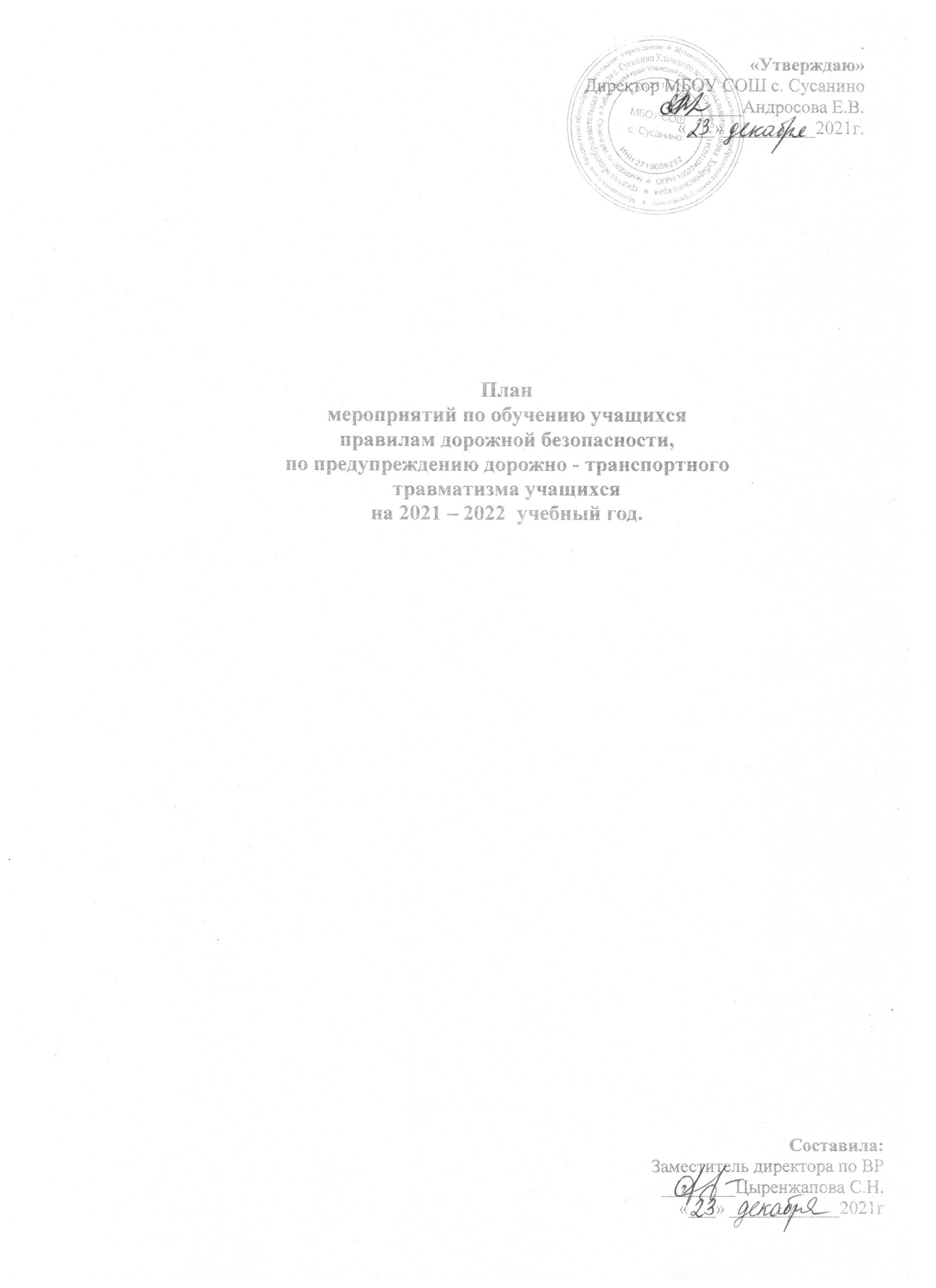  Решение такой приоритетной задачи образовательного учреждения, как охрана жизни и здоровья детей, предполагает формирование у обучающихся устойчивых навыков безопасного поведения на дорогах и улицах с помощью изучения  Правил дорожного движения, их практической отработки в урочной и внеурочной деятельности.  В планы воспитательной работы классных  руководителей необходимо обязательно включить мероприятия, направленные на отработку практических навыков правильного поведения обучающихся на улицах и дорогах, работа должна иметь практико-ориентированный характер.Цель: создать условия для формирования у обучающихся  устойчивых навыков безопасного поведения на улицах и дорогах.Задачи: Сформировать у учащихся устойчивые навыки соблюдения и выполнения Правил дорожного движения;Применять современные формы и методы обучения и воспитания детей, инновационные технологии, направленные на предупреждение несчастных случаев на улицах и во дворах;Развивать у детей и подростков чувство ответственности за свои действия и поступки;Поддерживать у родителей обучающихся устойчивый интерес к безопасности и здоровью детей как участников дорожного движения;Укреплять взаимодействие между школой и ГИБДД с целью профилактики детского дорожно-транспортного травматизма.  Направления работы.Работа с учащимися:Беседы на классных часах;Участие во внешкольных мероприятиях, конкурсах по ПДД;
Проведение практических занятий с учащимися по ПДД;
Организация деятельности ЮИД.Работа с педагогическим коллективом:Выступления на совещаниях учителей с информацией о состоянии детского дорожно-транспортного травматизма по району и области;Совместное планирование работы по БДД и профилактике ДТП;Выступления сотрудников ГИБДД на совещаниях классных руководителей по вопросам обучения детей и подростков Правилам дорожного движения;  Работа с родителями:Выступления по проблеме БДД на родительских собраниях;Индивидуальные консультации для родителей.№Содержание деятельностиКлассСрокиОтветственныйПроведение целенаправленных мероприятий по профилактике  ДТТ с учащимисяПроведение целенаправленных мероприятий по профилактике  ДТТ с учащимисяПроведение целенаправленных мероприятий по профилактике  ДТТ с учащимисяПроведение целенаправленных мероприятий по профилактике  ДТТ с учащимисяПроведение целенаправленных мероприятий по профилактике  ДТТ с учащимися1Классные часы «У ПДД каникул не бывает» (БДД во время зимних каникул). Инструктаж по технике безопасности при переходе улиц в зимнее время года.1-11Декабрь 2021Классные руководители2Проведение инструктажей с учащимися по правилам поведения в транспорте, на проезжей части, во дворах.1-11Январь 2022Классные руководители3Проведение уроков по БДД в рамках предметов «Окружающий мир» и ОБЖ1-4;В течение годаУчителя - предметники4Проведение ежедневных «минуток безопасности», акцентируя внимание на погодные условия и особенности улично-дорожной сети.1-11ЕженедельноКлассные руководители5Оформление тематических стендов по ПДД. Размещение информации на сайте школы.Январь 2022Заместитель директора по ВР6Оформление  индивидуальных маршрутных листов безопасного пути «Моя дорога в школу и обратно»1-5Январь 2022Классные руководители, учащиеся школы, родители7Занятия по оказанию первой медицинской помощи.1-11Февраль 2022Учитель ОБЖ, медицинский работник8Неделя Безопасности дорожного движения 1-11Март 2022Зам.  директора ВР, классные руководители9 Проведение тестирования по практическому владению учащимися навыками безопасного поведения на дорогах и в транспорте.  1-11В течение годаклассные руководители10Проведение тематических  викторин, игр, конкурсов, соревнований по ПДД.1-11В течение годазам. директора по ВР, классные руководители11Организация  встреч  с работниками ГИБДД.1-11В течение годаЗам. директора по ВР, инспекторы ГИБДД12Проведение дополнительного инструктажа по ПДД и правилам поведения в общественном транспорте перед экскурсиями и поездками1-11В течение годаКлассные руководители13Проверка наличия  фликеров (световозврающие элементы) на одежде учащихся1-11В течение годаСовет старшеклассников14Проведение  подвижных игр по ПДД в начальной школе1-4Март 2022Классные руководители15Проведение инструктажа по ПДД и правилам поведения в общественном транспорте с обучающимися классов с фиксацией в «Журнале инструктажа»1-11СентябрьКлассные руководители, учащиеся школы16Беседа «Правила ДД для владельцев велосипедов и самокатов». Индивидуальные беседы со старшеклассниками, имеющими мотоциклы, скутеры.1-78-11Апрель 2022Зам. директора по безопасности17Организация конкурсов на лучший рисунок, рассказ, стихотворение по БДД.1-5Апрель 2022Классные руководители, зам. директора по ВР18Неделя детской безопасности «Профилактика дорожно-транспортного травматизма»1-11Апрель 2022Классные руководители, зам. директора по безопасности19Встреча с инспекторами ГИБДД1-5Май 2022Зам. директора по безопасности, инспекторы ГИБДД20Проведение игр по БДД в начальной школе.1-4Май 2022Классные руководители21Просмотр видеофильмов по правилам дорожного движения1-11В течение годаКлассные руководители, зам. директора по ВР22Беседы, викторины, конкурсы по БДД в летнем пришкольном   лагере отдыха1-11ИюньЗам. директора по ВР, воспитатели23Планирование работы по безопасности дорожного движения и профилактике детского дорожно-транспортного травматизма на 2022-2023  учебный год.АвгустЗам. директора по ВРПроведение целенаправленных мероприятий по профилактике  ДТТ с родителямиПроведение целенаправленных мероприятий по профилактике  ДТТ с родителямиПроведение целенаправленных мероприятий по профилактике  ДТТ с родителямиПроведение целенаправленных мероприятий по профилактике  ДТТ с родителямиПроведение целенаправленных мероприятий по профилактике  ДТТ с родителями1Индивидуальные консультации (для родителей, чьи дети участвуют в подвозе)1-11СентябрьЗам. директора по ВР2Консультация для родителей: особенности безопасного поведения в зимнее время года.1-11Декабрь Классные руководители3Проведение  родительского  лектория    по профилактике детского дорожно-транспортного травматизма по темам:1. «Как влияет на безопасность детей поведение родителей на дороге».2. «Улица - подросток».1-11Февраль Зам. директора по ВР4Проведение  родительского  лектория    по профилактике детского дорожно-транспортного травматизма по теме: «Роль семьи в профилактике детского дорожно-транспортного травматизма».1-11МартЗам. директора по ВР, классные руководители5Проведение  родительского  лектория    по профилактике детского дорожно-транспортного травматизма по темам:1.  «Скутер, мотоцикл, мопед. Как избежать беды».2. «Велосипед, самокат. Как избежать беды».8-111-7АпрельЗам. директора по ВР, классные руководители6Информирование  родителей о содержании  выступлений сотрудников ГИБДД с анализом ДТП.В течение годаКлассные руководители